Finance Your Future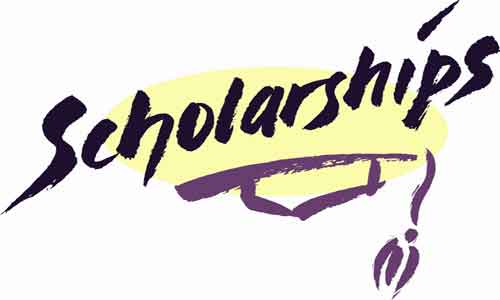 November EditionThis financial aid newsletter is printed monthly throughout the school year and then presented to all seniors.  In addition, it is posted on the R2 website under District News.  The R2 web address is www.rockyfordk12.org.  Cindy Abert is the current College & Scholarship Liaison for the school district.   Please feel free to contact her with questions, concerns or help.“My advice is to never do tomorrow what you can do today.  Procrastination is the thief of time.”		Charles DickensYou need to be completing/submitting your FAFSA.  If you need help, contact the guidance office.How many colleges have you applied to as of now?  Remember, you don’t want to limit yourself to just one choice.  Your goal is to apply to at least three colleges by December.If you are interested in going into the military, have you contacted the recruiter yet?  Did you pay attention to your ASVAB score and what you need to get into the branch you are interested in joining?  You might need to take that test again if your score is too low!Have you and your parents looked around at the websites on page two of this newsletter?  There are too many opportunities to be listed here, so you need to start browsing now.Have you gone into the resource room in the guidance office to look through the notebooks?  It’s not too early to start working on local scholarships that aren’t due until the spring.  Work on them as you have free time and make sure they are worthy of being a recipient.  If you procrastinate you won’t be putting your best foot forward.Do your parents/grandparents belong to or work for organizations that offer scholarships to their family members?  You should check with those organizations/businesses now. (Elks, credit unions, sororities, unions, etc.)Have you created/perfected a personal resume?Have you obtained at least two letters of recommendation?Upcoming Random Scholarship Deadlines:AXA Achievement Scholarship – National:  If you can demonstrate that you possess ambition and drive; determination to set and reach goals; respect for self, family and community; and an ability to succeed in college you should take advantage of this application.  Deadline is December 14, 2018 or first 10,000 applications, whichever comes first.  Visit this website - us.axa.comPage 1 of 2Burger King Scholars – National:  Maintain a GPA of 2.5 or higher, work part-time, involved in community service, demonstrate financial need. Due date is December 15.  Check out the website at www.bk.com/scholarsDaniels Scholarship Program – National:  Due date is November 29.  Gave a flier to seniors whose SAT scores fit the criteria.Elks Most Valuable Student Scholarship and/or Legacy Scholarship – National:  Due date is November 15.  Gave a flier to seniors whose scores fit the criteria and who have served the local Elks in some manner.Greenhouse Scholars – National:  Due date is December 17.  Gave a flier to seniors whose scores met the criteria.Latin American Educational Foundation – National:  Due date is November 20. Hispanic heritage, minimum 3.0 GPA.  Check out the website at www.laef.org/scholarshipSITES TO CHECK OUT FOR SCHOLARSHIPS/GRANT INFORMATION/APPLICATIONS – Some of these sites will enter you in a lottery drawing for scholarships just for enrolling.  Most sites require you to register with them before you start your search.  If you don’t have time to look at all of these, begin with the bolded sites.www.anycollege.com					www.hsf.net (Hispanic Scholarship Fund)www.cappex.com					www.Immediate-Scholarships.comwww.ChristianConnector.com				www.latinocollegedollars.orgwww.collegeincolorado.org				www.lulac.org (Hispanic students)www.collegeProwler.com				www.Meritaid.comwww.collegescholarships.com				www.nextstep.comwww.college-scholarships.org				www.scholarship.netwww.Collegescholarshipsandgrants.com		www.scholarshippoints.comwww.colegetoolkit.com					www.scholarshipinsider.comwww.collegexpress.com				www.Scholarships.comwww.disaboom.com (students with disabilities)		www.scholarshipsandgrants.uswww.easyaid.com					www.scholarships4students.comwww.EducationGrant.com				www.schoolsoup.comwww.education.org					www.studentscholarships.orgwww.FastWeb.com					www.studentscholarshipsearch.comwww.finaid.org						www.zinch.comwww.FreeCollegeScholarships.net			www.fastweb.comThis website provides information about getting loans to attend college – The Student Loan ReportPage 2 of 2